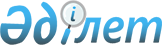 О признании утратившим силу решения маслихата Железинского района "Об утверждении Правил управления бесхозяйными отходами, признанными решением суда, поступившими в коммунальную собственность Железинского района" от 26 февраля 2018 года № 199/6Решение Железинского районного маслихата Павлодарской области от 16 ноября 2021 года № 77/7. Зарегистрировано в Министерстве юстиции Республики Казахстан 24 ноября 2021 года № 25357
      В соответствии статьей 27  Закона Республики Казахстан "О правовых актах", РЕШИЛ:
      1. Признать утратившим силу решение маслихата Железинского района "Об утверждении Правил управления бесхозяйными отходами, признанными решением суда, поступившими в коммунальную собственность Железинского района" от 26 февраля 2018 года № 199/6 (зарегистрировано в Реестре государственной регистрации нормативных правовых актов за № 5903).
      2. Настоящее решение вводится в действие по истечении десяти календарных дней после дня его первого официального опубликования.
					© 2012. РГП на ПХВ «Институт законодательства и правовой информации Республики Казахстан» Министерства юстиции Республики Казахстан
				
      Секретарь Железинского районного маслихата 

П. Лампартер
